Liebe Kundinnen, liebe Kunden,unser Geschäft wurde für den Publikumsverkehr geschlossen.Sie können aber sämtliche Waren kaufen und…nach Vereinbarung kontaktlos abholen odermit uns eine kostenlose und kontaktlose Lieferung vereinbaren.Telefon: E-Mail: HerzlichstIhr 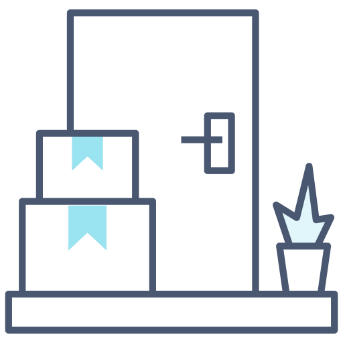 P.S.: Unterstützen Sie den Handel vor Ort! Und bleiben Sie gesund!